Reproduis ce dallage :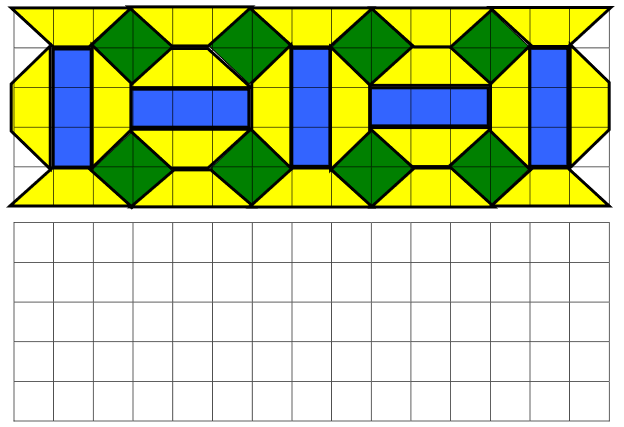 